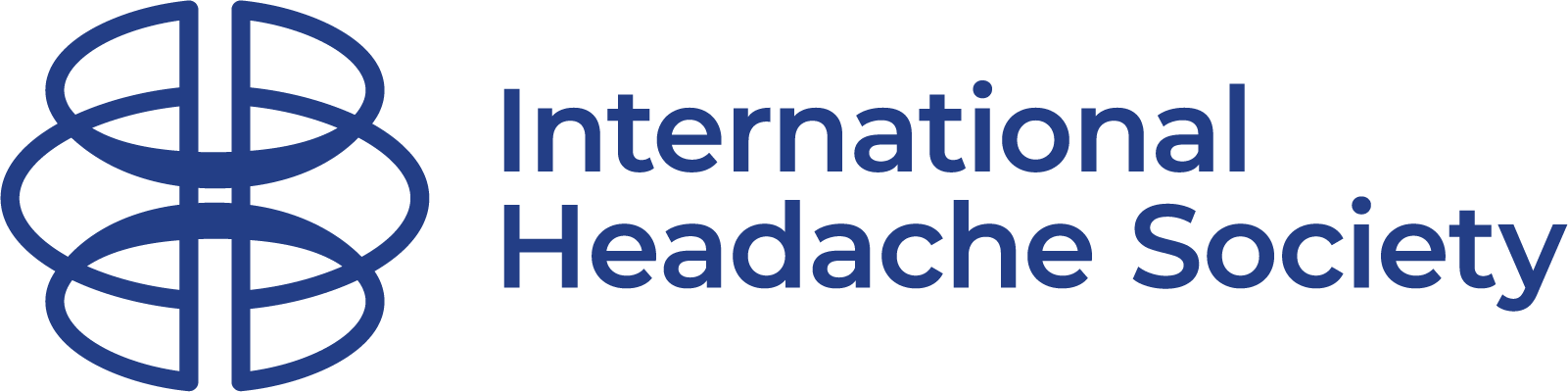 IHS Secondary Headache Research Grant 2022Information and application formInformation for ApplicantsIntroductionThe IHS Secondary Headache Research Grant aims to promote and support research related to secondary headache disorders, including preclinical and clinical aspects, from epidemiology, pathophysiology, clinical presentation to diagnosis and treatment. Applications for basic or clinical headache research, or a combination of basic and clinical research, will be considered.ValueThe value of the grant is € 2,500.Essential criteria The applicant must be a Member of IHS.The applicant must be the Primary Investigator of the proposed project.Research projects must be completed within 2 years (see Grant conditions below). Applications must include: Biosketch/abbreviated CV (5-page maximum) for the applicantDescription of the research project, not exceeding 10 pagesMotivation letterDetailed budgetLetter of approval from the institution(s) where the project will be conductedCopy of passportApplications should be submitted as one combined pdf file.EvaluationThe Evaluating Committee will consist of members of the IHS Secondary Headache Special Interest Group. A pre-defined score system will be created to evaluate applications in the most objective possible way. Preference will be given to projects that involve collaboration amongst investigators from multiple institutions and countries. Preference will be given to projects with no other source of funding. Grant conditionsThe successful applicant is allowed to obtain additional funds from other sources.The study protocol should be pre-registered at clinicaltrials.gov or a similar website, or an explanation provided as to why the protocol is not registeredThe successful applicant is required to complete interim reports at 6 months for a 1-year study, and at  6  and 18 months for a 2-year study.A final report must be completed at the completion of the study period.The successful applicant is required to submit the results of the project to a peer-reviewed journal.Results of the project must be presented at the following International Headache Congress (IHC 2023, Seoul, September 2023) and will be posted on the IHS website.The deadline for applications is 1 June 2022; applicants will be notified within 3 months of the deadline. The project should commence within 4 months of acceptance.Applications received by the IHS Administrative Office will be evaluated to ensure they fulfil all the required eligibility criteria. Incomplete or incorrect applications will not be considered further. Complete and accurate applications will be submitted for evaluation to the Evaluating Committee. Applicants will be informed of a definitive decision by email as soon as practical. Data protectionTo meet the society’s obligations for member’s accountability, some details of Awards will be made available on the society’s website, reports, documents or mailing lists.Protection of any intellectual property will be fully respected. Nevertheless, and with the consent of the award holder, the society may share the findings from the research fellowship with its members via its website or owned publications.Application information will be shared only with the Evaluating Committee, and IHS Officers if deemed necessary.APPLICATION FORMThis form must be fully completed with the required documentation in order to be considered for the Junior Research Grant.The full application in electronic form must be sent to IHS by email to carol.taylor@i-h-s.orgAll documents included in the application should be submitted as one combined pdf file.Application deadline: 1 June 2022Receipt of your application will be acknowledged. Required informationGeneral Please include the following documents:Biosketch/abbreviated CV (5-page maximum) for the applicant.Copy of most recent qualification certificate.Description of the research project, not exceeding 10 pages, including:TitlePrincipal investigator and co-investigator names and contact informationLocation(s) where the research will be conductedAbstractBackground Specific Aims and Hypothesis(es)MethodsExpected results and the impact of such resultsHow the research advances the mission/goals of the International Headache Society (see about IHS on the IHS website)Timeline for completion of researchMotivation letter (must contain a section on how the project will impact the career of the applicant)Detailed budget.Letter of approval from the institution(s) where the project will be conducted.Copy of passport.Acceptance I have carefully read and completed the above application form and attached all the requested documentation. If my application is successful I agree to abide by the rules and regulations for this award.Signature: ____________________________ Date: ___________________________________Name Nationality Date of birthFull contact address Current working addressInstitutional email address Telephone 